Fejlesztési cél:Szociális kompetenciák fejlesztése: kooperáció a pár tagjai között, tolerancia, kommunikáció, feladat- és szabálytudat erősítése, érdeklődésből fakadó tevékenység iránti igény fejlesztése, önismeret fejlesztése.Szövegértés és szövegalkotás fejlesztése: szövegértelmezésTermészettudományos kompetencia fejlesztése: Kísérlet kivitelezésének megtervezése, egyszerű kísérlet elvégzése, megfigyelések megfogalmazásaKorosztály: 5. osztályÉrtékelés: Rejtvény értékelése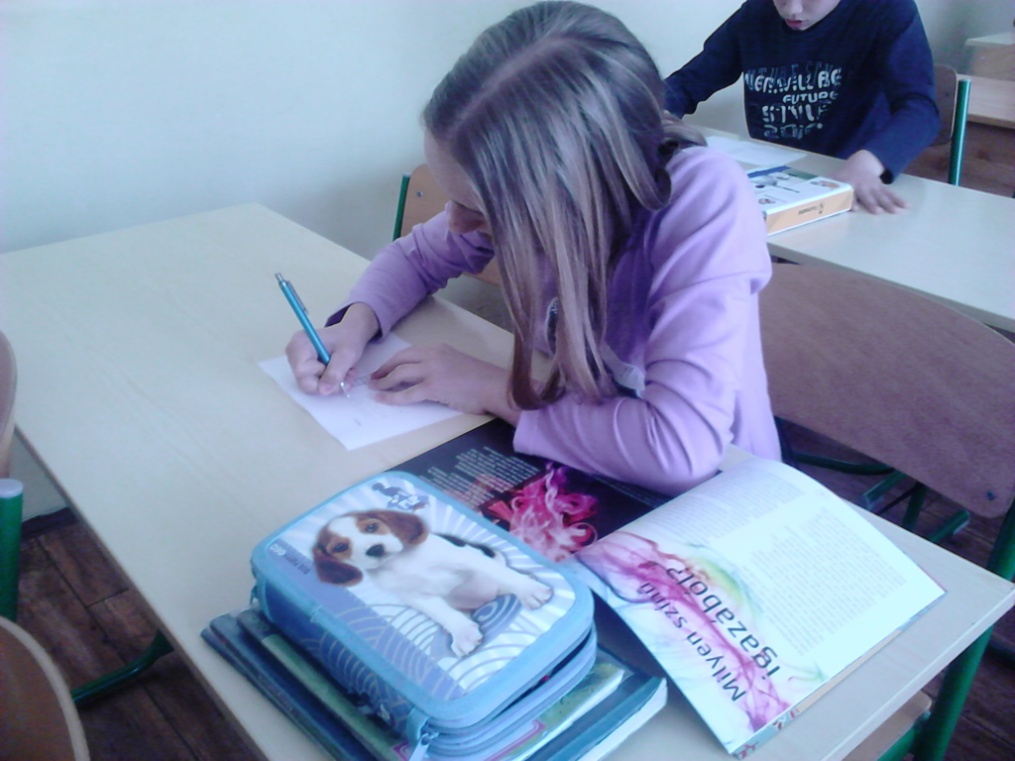 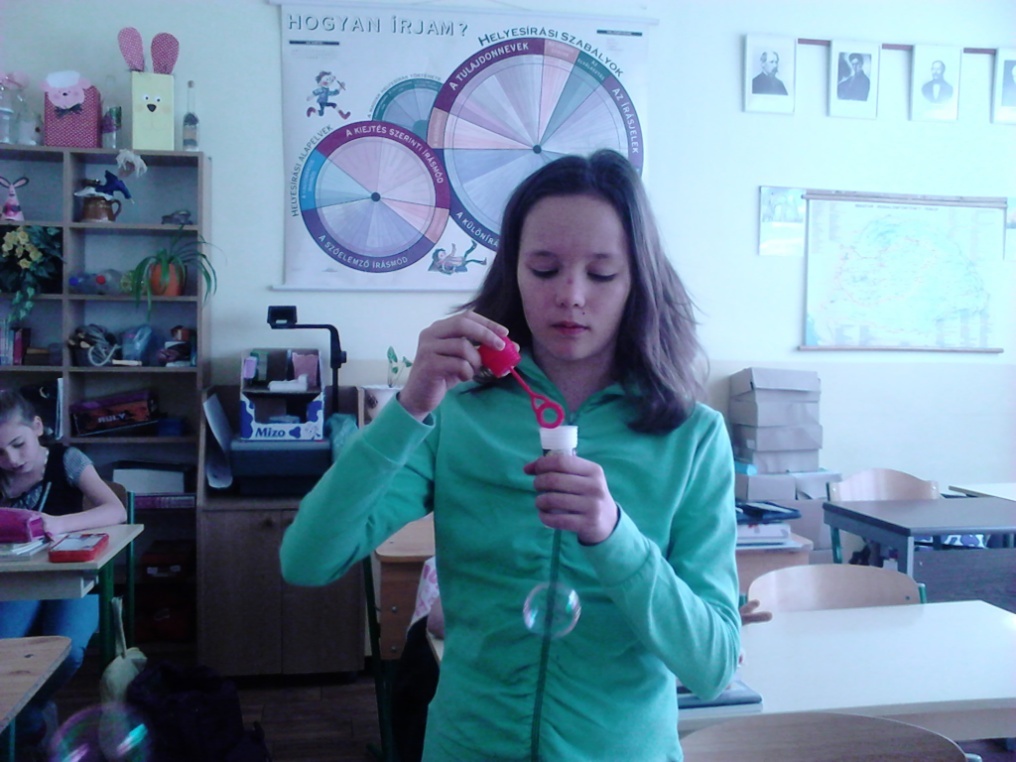 Tevékenységek /gyakorlatok /feladatokMódszerEszközigényIdőterv (perc)Szervezési kérdésFeladatokEllenőrzésÉrtékelésElőkészítésFeladat kiválasztásaBeszélgetőkörSzitakötő újság10percÚjság áttekintése:Cikkek áttanulmányozásaszükséges eszközök összegyűjtéseEgyéni tanári RáhangolásBeszélgetés:fénySzitakötő folyóirat5 percnapsugárzás a fény hatása az élőlényekrea fény különböző tartományaikülönböző fényigényű élőlényekmilyen színűek az egyes tárgyakfrontálisCikk elolvasása frontálisSzitakötő: 12 oldal13 percMegfigyelési szempontok kiadása:lényeges információk kiemelése: szivárvány keletkezése, hiedelmek, mítoszok, költői megjelenítéseFolyamatos tanári és társas, formatív értékelésFrontálisegyéniSegédanyag:Csináljunk szivárványt!5 percMegfigyelések, és azok megfogalmazása, egyszerű kísérletek kivitelezéseFolyamatosElkészítésEgyéni/ páros munkaSzitakötő segédanyag:rejtvényRejtvény5 percönálló/páros munkavégzésfeladatlap kitöltése emlékezetbőlFolyamatos tanári és társas, formatív értékelésFeladatlapok ellenőrzése,értékelésFrontális2 percmelyik pár végezte el a feladatot hiba nélkülFolyamatos tanári és társas, formatív értékelés